11/25/2019-- count the number of majors in CSCISELECT DISTINCT *FROM studentWHERE major = 'CSCI';SELECT DISTINCT COUNT(stuId) AS `Number of majors in CSCI`FROM studentWHERE major = 'CSCI'GROUP BY major; MySQL Programming in Pythonby K. Yue1. MySQL Drivers for PythonThere are many MySQL drivers for Python. Some examples:MySQLDB Python: http://sourceforge.net/projects/mysql-python/MySQL Connector Python: https://dev.mysql.com/downloads/connector/python/: written with pure Python.MySQL Connector Python's Developer Guides: http://dev.mysql.com/doc/connector-python/en/index.htmlSelecting the right driver is important and not straight forward. Examples:An example comparing driver performance: https://github.com/Benoss/PythonMysqlDriversTestPyMySQL evaluation: https://wiki.openstack.org/wiki/PyMySQL_evaluationBecause of the problem of MySQL Connector in Python 3, you should use PyMySQL.
2. MySQL DriverPyMySQL:Installation:Install Pip for Python, if necessary: https://pip.pypa.io/en/stable/installing/.Command: "pip install PyMySQL"Documentation: http://pymysql.readthedocs.io/en/latest/Support: https://stackoverflow.com/questions/tagged/pymysqlAdditional Materials: MySQL Connector Python (not used in this course, but it is a good resource)API reference: http://dev.mysql.com/doc/connector-python/en/connector-python-reference.htmlRead MySQL Connector Python's Guideline for developer: http://dev.mysql.com/doc/connector-python/en/connector-python-coding.htmExamples of good tips and insight:Use config.py module to store database connection information.""Any application that accepts input must expect to handle bad data.""Data that you choose to store in MySQL instead is likely to have special characteristics.""you can use Python's triple-quoting mechanism to enclose the entire statement.""Oracle recommends the ENGINE=INNODB clause for most tables, and makes InnoDB the default storage engine in MySQL 5.5 and up."Compliant with Python Database API Specification v2.0: https://www.python.org/dev/peps/pep-0249/#module-interface.Python Programming with MySQLCreate a user account:1/ Run MYSQL Workbench: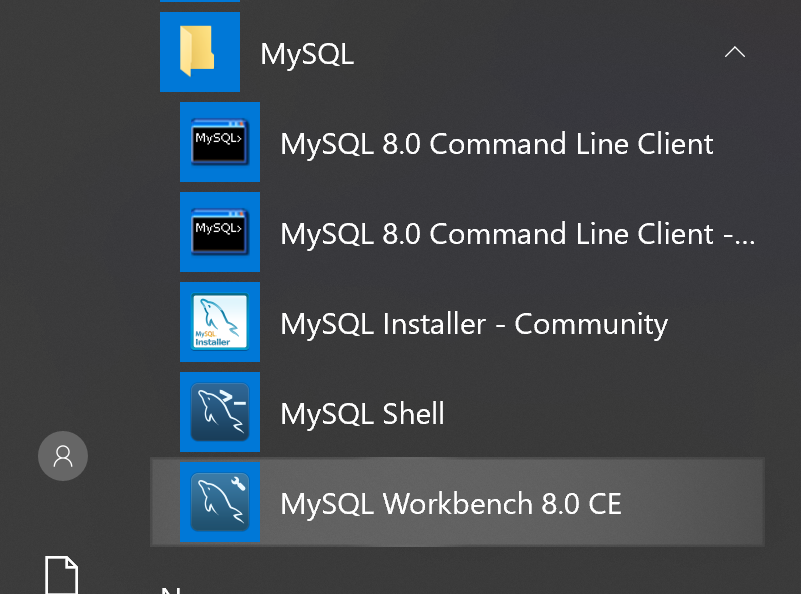 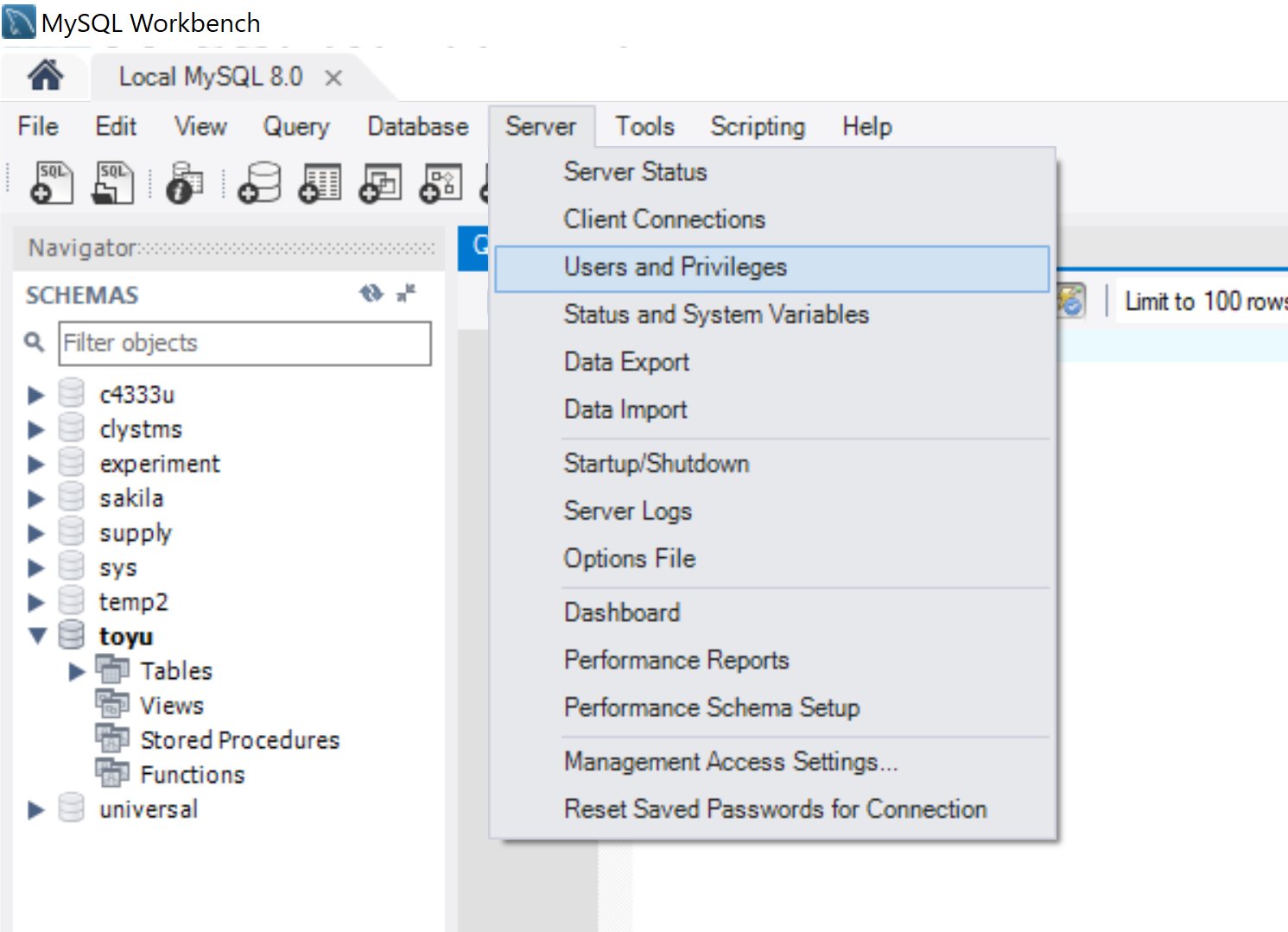 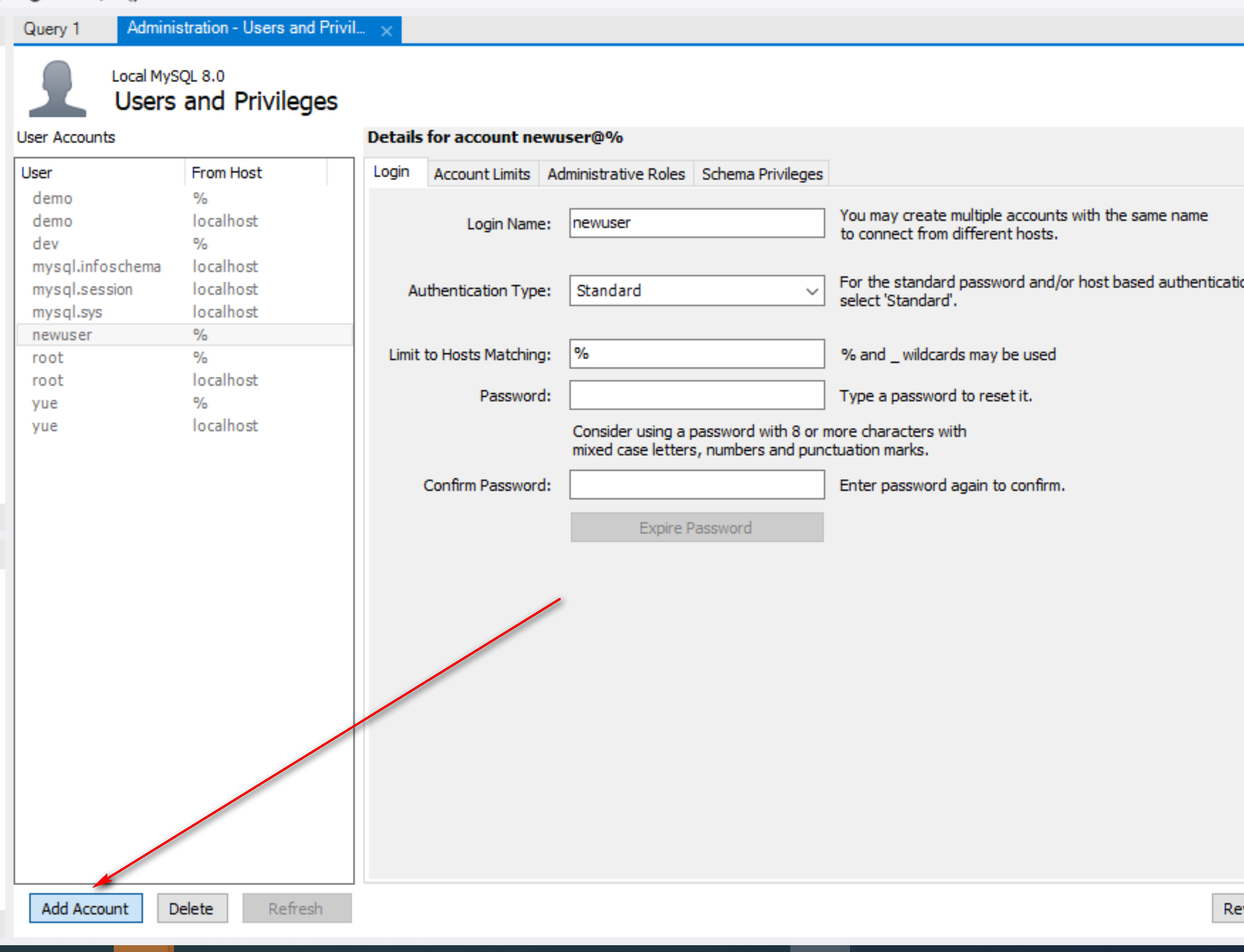 Account = user + hostHost: % and localhost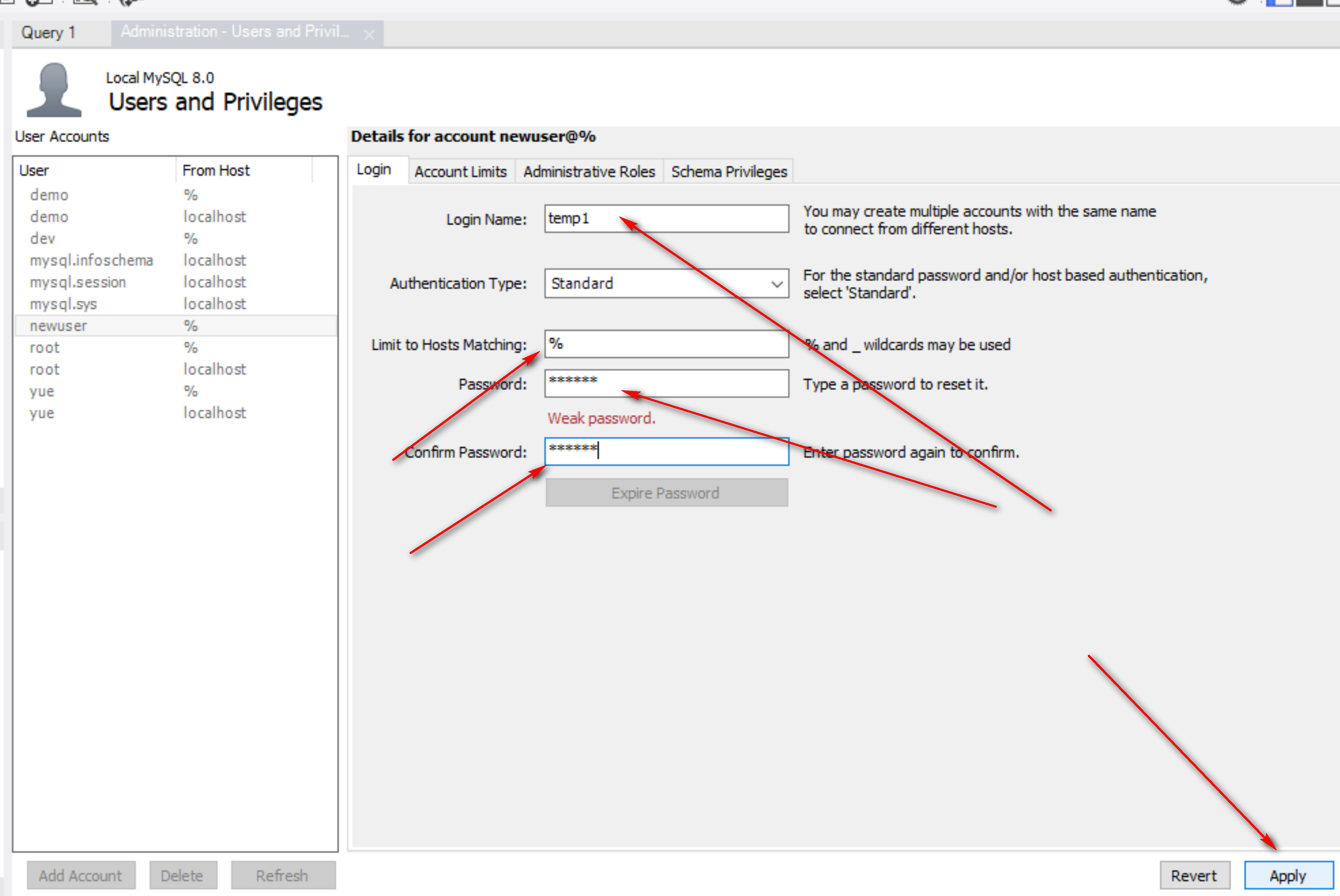 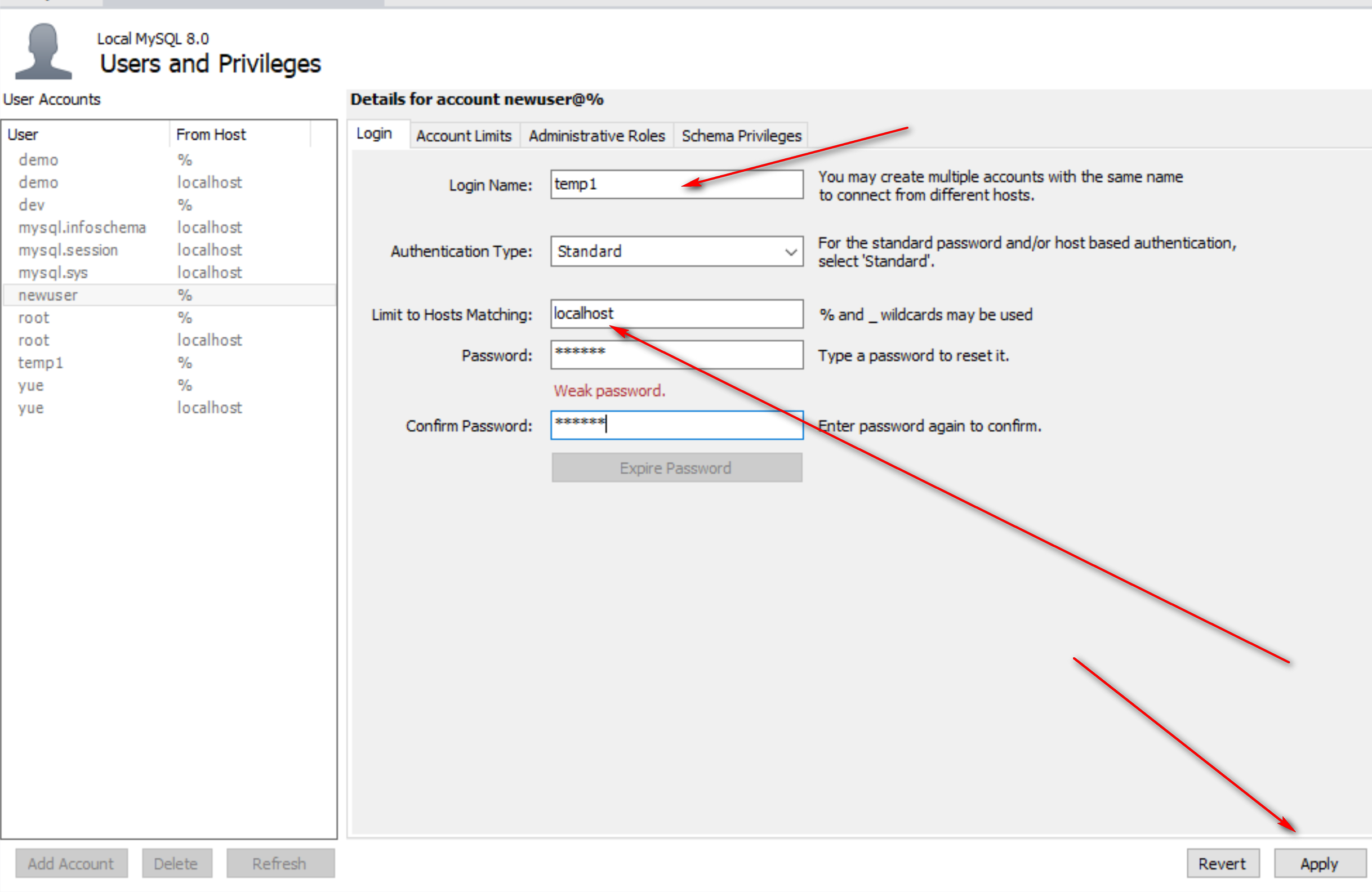 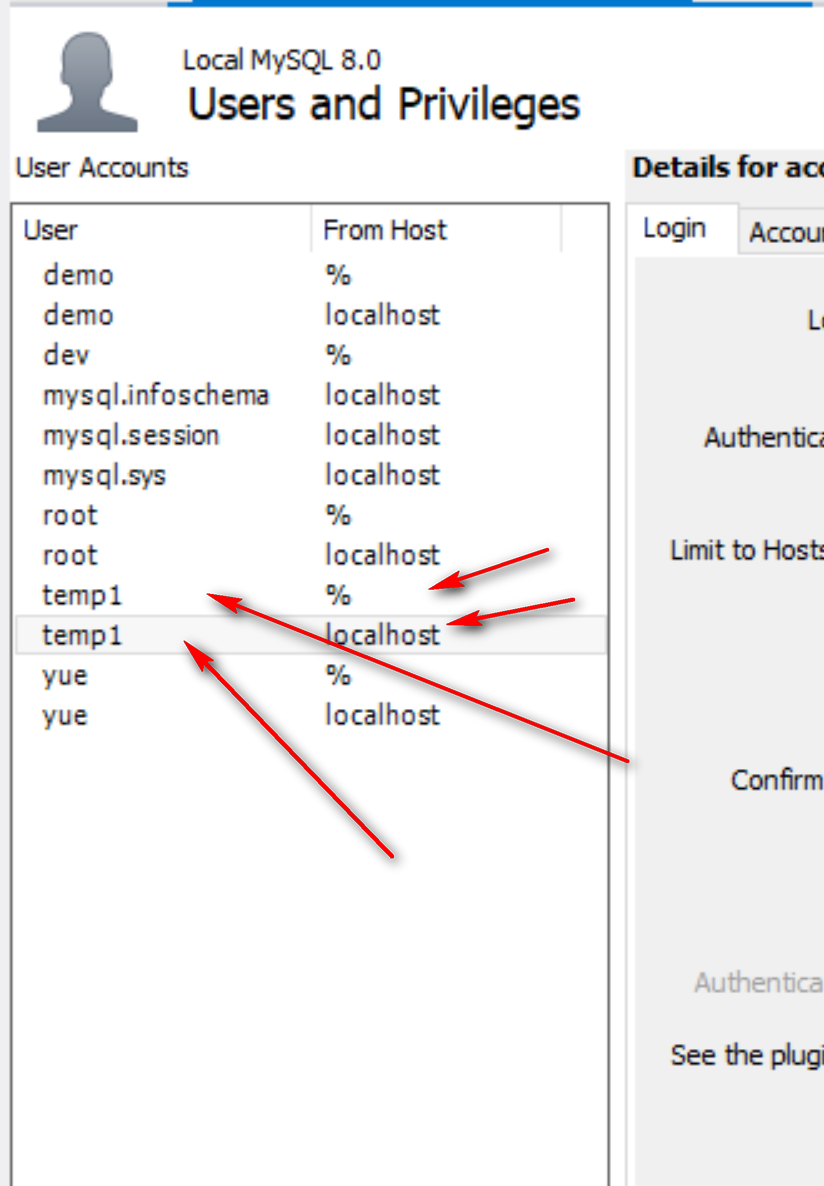 Apply privileges: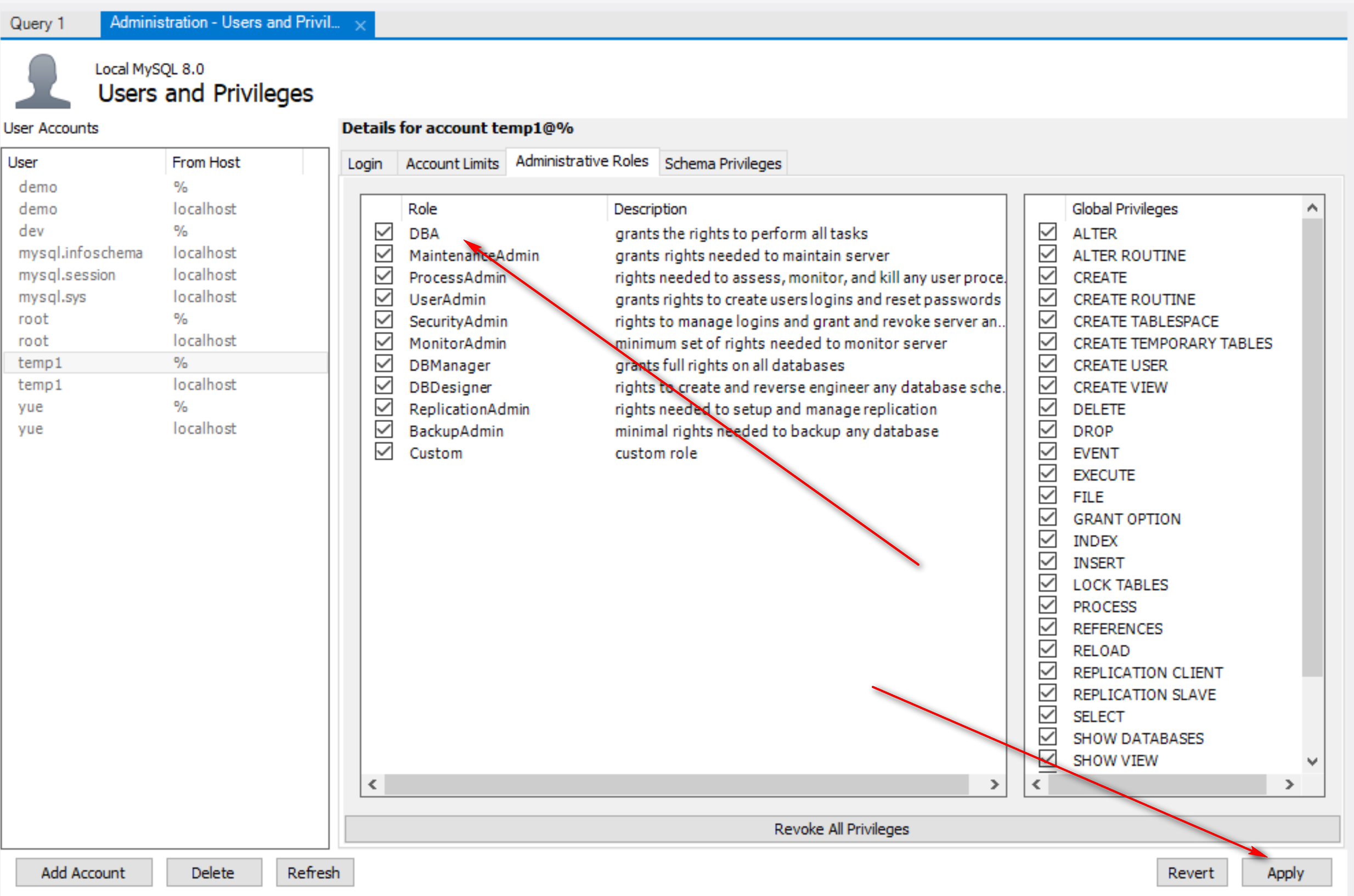 Embedded SQL: embedding SQL in a host language.SQL: DB language, not a general purpose language.Host languages:general purpose languageusually have a vast library and toolsmay have a good community in a specific application areaExamples of host languages: Java, C#, C, C++, PHP, Perl, Python, Ruby, etc.Preparation: create a MySQL account in your computer for development if you have not already done so. (You may use MySQL Workbench).Basic steps of embedded SQL programming.Making connections to the databasePreparing and executing SQL statements through the connectionsUsing the results of SQL statementsHouse cleaning and closing DB connectionsStep (2) => learn your SQL well.Some issues in step (3):Data type mismatch: relations/tables usually not supported natively in the host languages.Performance consideration: DB operations are usually much more expensive (take longer time) than CPU operations.Security consideration: DB breaches are serious.To resolve the data type mismatch problem, the concept of cursor is usually used.A cursor allows the programmer to iterate through the result set, one row at a time.Cursor:PyMySQL: http://pymysql.readthedocs.io/en/latest/modules/cursors.htmlMySQL Connector: http://dev.mysql.com/doc/connector-python/en/connector-python-api-mysqlcursor.htmlThere may be different cursor types for performance, security, and access method consideration.Example:student_1.py:# Import pymysql connector to MySQL
import pymysql

# [1] Making connection to the MySQL server
cnx = pymysql.connect(user='....', password='.....',
    host='localhost',
    database='toyu')

# Create a cursor using the connection.
cursor = cnx.cursor()

# [2] Prepare a SQL query for the problem
query = '''
SELECT CONCAT (s.fname, ' ', s.lname) AS student,
    d.deptName,
    CONCAT(f.fname, ' ', f.lname) as advisor
FROM student AS s LEFT JOIN department AS d
        ON (s.major = d.deptCode)
     LEFT JOIN faculty AS f
        ON (s.advisor = f.facId);
'''

# Execute the query
cursor.execute(query)

# [3] Use the result in the query
for (student, major, advisor) in cursor:
    print("{}: major={}; advisor={}".format(student, major, advisor))

# [4] Housekeeping
cursor.close()
cnx.close()
 The output of running this program:Tony Hawk: major=Computer Science; advisor=Paul Smith
Mary Hawk: major=Computer Science; advisor=Paul Smith
David Hawk: major=Computer Science; advisor=Paul Smith
Catherine Lim: major=Information Technology; advisor=Deborah Gump
Larry Johnson: major=Information Technology; advisor=Deborah Gump
Linda Johnson: major=Computer Information Systems; advisor=Daniel Kim
Lillian Johnson: major=Computer Information Systems; advisor=Daniel Kim
Ben Zico: major=None; advisor=None
Bill Ching: major=Arts; advisor=Art Allister
Linda King: major=Arts; advisor=Art AllisterSome tips:Test your SQL statements thoroughly first.Use typical input parameters for testing.Be mindful of:security, especially SQL injectionspecial characters of the languages involvedperformanceIt is better to use configuration module and data ini file (e.g. dbconfig.py and dbconfig.ini). Why?Reuse and maintenanceSecurityIn general, using a configuration data file is a good programming practice.dbconfig.py:import configparser

#  simplistic and no error handling.
def get_mysql_param(filename='dbconfig.ini', section='mysql'):

    config = configparser.ConfigParser()
    config.read(filename)

    return config['mysql']dbconfig.ini:[mysql]
host = localhost
database = toyu
user = your_account
password = your_password
 In your Python program:from dbconfig import *
import pymysql

db = get_mysql_param()
cnx = pymysql.connect(user=db['user'], password=db['password'],
                      host=db['host'],
                      database=db['database'])
cursor = cnx.cursor()
 See Format Specification Mini-Language: https://docs.python.org/3.3/library/string.html#formatspecYour SQL statement may use placeholder parameters: %s.Parametrized statements are preferred.Example from http://dev.mysql.com/doc/connector-python/en/connector-python-api-mysqlcursor-execute.html:insert_stmt = (
  "INSERT INTO employees (emp_no, first_name, last_name, hire_date) "
  "VALUES (%s, %s, %s, %s)"
)
data = (2, 'Jane', 'Doe', datetime.date(2012, 3, 23))
cursor.execute(insert_stmt, data)

select_stmt = "SELECT * FROM employees WHERE emp_no = %(emp_no)s"
cursor.execute(select_stmt, {'emp_no': 2})
 Example with toyu:Get the school code as the command line argument.student_2.pyimport pymysql
import sys

#   Use the school code in command line arguments
#   to list all students majoring in a department
#   in the school.
# [1] Making connection to the MySQL server
cnx = pymysql.connect(user='....', password='.....',
    host='localhost',
    database='toyu')

# Create a cursor using the connection.
cursor = cnx.cursor()

# [2] Prepare a SQL query for the problem
query = '''
SELECT CONCAT (s.fname, ' ', s.lname) AS student,
    d.deptName,
    CONCAT(f.fname, ' ', f.lname) as advisor
FROM student AS s LEFT JOIN department AS d
        ON (s.major = d.deptCode)
     LEFT JOIN faculty AS f
        ON (s.advisor = f.facId)
WHERE d.schoolCode = %s;
'''

# [2b] Get input values
school_code = sys.argv[1]

# Execute the query
cursor.execute(query, (school_code,))

# [3] Use the result in the query
for (student, major, advisor) in cursor:
    print("{}: major={}; advisor={}".format(student, major, advisor))

# [4] Housekeeping
cursor.close()
cnx.close()


Notes:%s is used as a placeholder.The second argument of cursor.execute is (school_code',). Note the ',' following school_code.(school_code,) is not the same as (school_code):(school_code) is the same as school_code: () is used to enforce precedence.(school_code,) is a tuple: () is a tuple builder.